Základní škola Zábřeh, Školská 406/11, okres Šumperk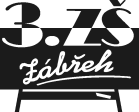 Objednavatel:Základní škola Zábřeh, Školská 406/11, okres ŠumperkŠkolská 406/11789 01   ZábřehIČO: 60045337	Dodavatel:BOMOTBohumil MolekZvole 263IČO: 40318206Objednávka – plavecká výuka žáků 3. ročníkůObjednáváme u Vás plavání žáků tříd 3.A, B, C naší školy.  Počet lekcí: 10. Cena za žáka 1.190,-- Kč.Počet žáků: 78  V Zábřehu dne …16. 3. 2018……			V Zábřehu dne …16. 3. 2018…Za dodavatele:							Za objednavatele:B.M.    						                                     M. L.	Naše firma akceptuje objednávku. BOMOT, Bohumil Molek, Zvole 263